№ п/пНаименование изделия.Ед. изм.Кол-воТехнические, функциональные характеристикиТехнические, функциональные характеристики№ п/пНаименование изделия.Ед. изм.Кол-воПоказатель (наименование комплектующего, технического параметра и т.п.)Описание, значение1Спортивный тренажер «Лыжники»СТ-10 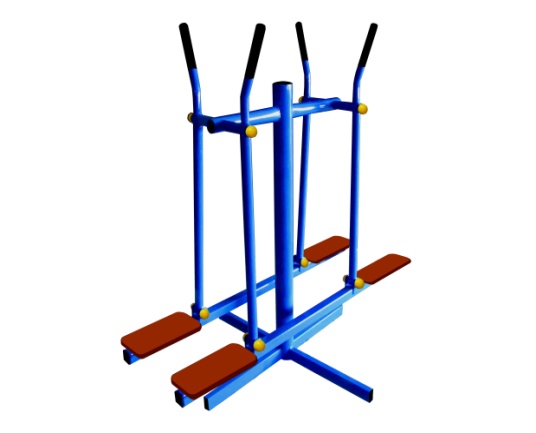 Шт. 11Спортивный тренажер «Лыжники»СТ-10 Шт. 1Длина (мм). 12501Спортивный тренажер «Лыжники»СТ-10 Шт. 1Ширина  (мм).4001Спортивный тренажер «Лыжники»СТ-10 Шт. 1Высота (мм).13001Спортивный тренажер «Лыжники»СТ-10 Шт. 1Применяемые материалыПрименяемые материалы1Спортивный тренажер «Лыжники»СТ-10 Шт. 1Несущая стойкаМеталлическая труба диаметром 57 мм с толщиной стенки 3.5 мм, на постаменте под бетонирование. Сверху стойка заварена металлической заглушкой.НазначениеТренажер представляет собой уличный двухпозиционный тренажер, предназначенный для выполнения силового упражнения – имитация лыжного бега классическим стилем.Тренажер размещается стационарно на спортивных площадках и в зонах отдыха.Занятия на тренажере способствуют:-укреплению мышц и суставов рук, спины и груди;-повышению выносливости;-укреплению дыхательной и сердечно-сосудистой систем;-интенсивному обогащению мышц кислородом з счет ускорения кровообращения; -общему физическому развитию.Принцип действияТренажер рассчитан на тренировку одного или двух человек и позволяет выполнять силовое упражнение -  имитация лыжного бега классическим стилем с лыжными палками.Оба пользователя становятся на подножки грудью к опорам друг напротив друга, и взявшись за рукоятки имитирующие лыжные палки, производят синхронные махи ногами вперед-назад имитирую бег на лыжахУпражнение может выполняться и одним пользователем.МатериалыВлагостойкая фанера марки ФСФ сорт 2/2, все углы фанеры закруглены, радиус 20мм, ГОСТ Р 52169-2012. Металл покрашен полимерной порошковой краской. Заглушки пластиковые, цветные. Все метизы оцинкованы.